 	Word CardsAreaMassLengthCapacityAngle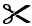 